Deju studijas FLASH darbība februārī !Pavasaris jau ir klāt un tas nozīmē, ka ir atnācis laiks apkopot februāra rezultātus! 16.februāris – Starptautiskais horeogrāfijas festivāls – konkurss “TERPSIHORA”, Rīga : Grupa Rainbow (7 gadi) «Хорошее настроение» - 2. pakāpes laureāti 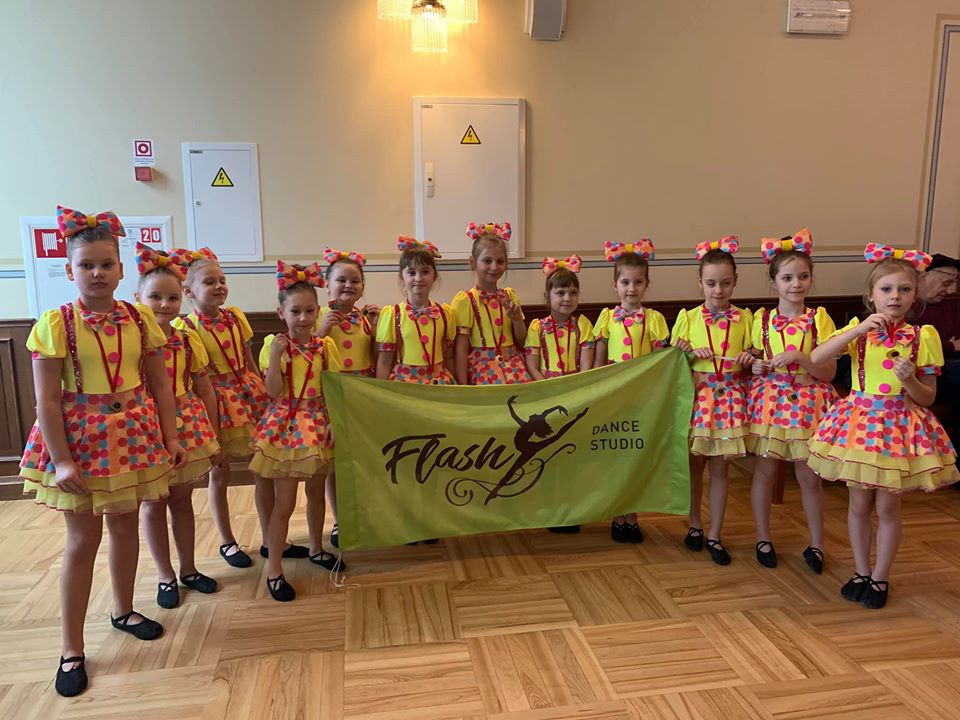  Grupa Sunshine (8-9 gadi) “Pēļu gardums” – 1.pakāpes laureāti“Secrets of Africa” – 2.pakāpes laureāti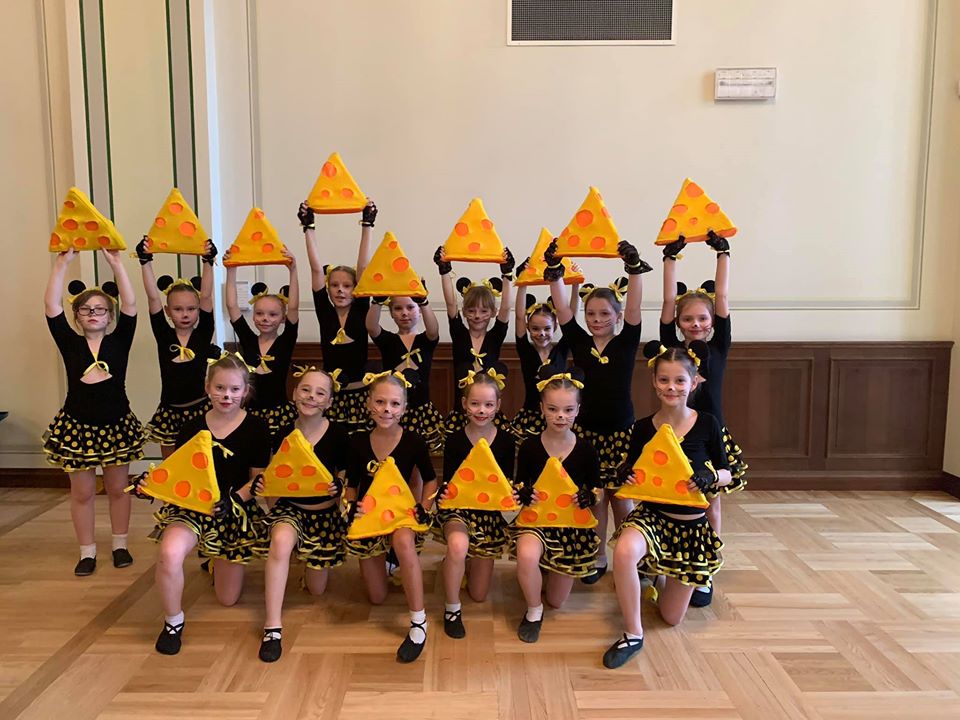  Grupa Starlight (9-10 gadi)“Dancing Puzzle” – 1.pakāpes laureāti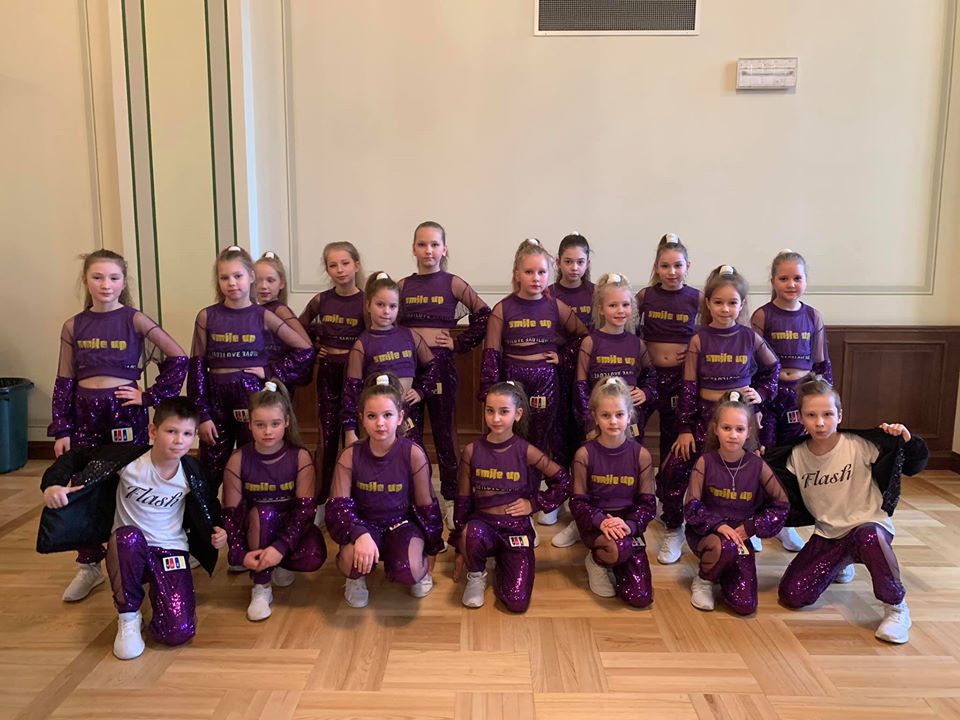  Grupa Sky 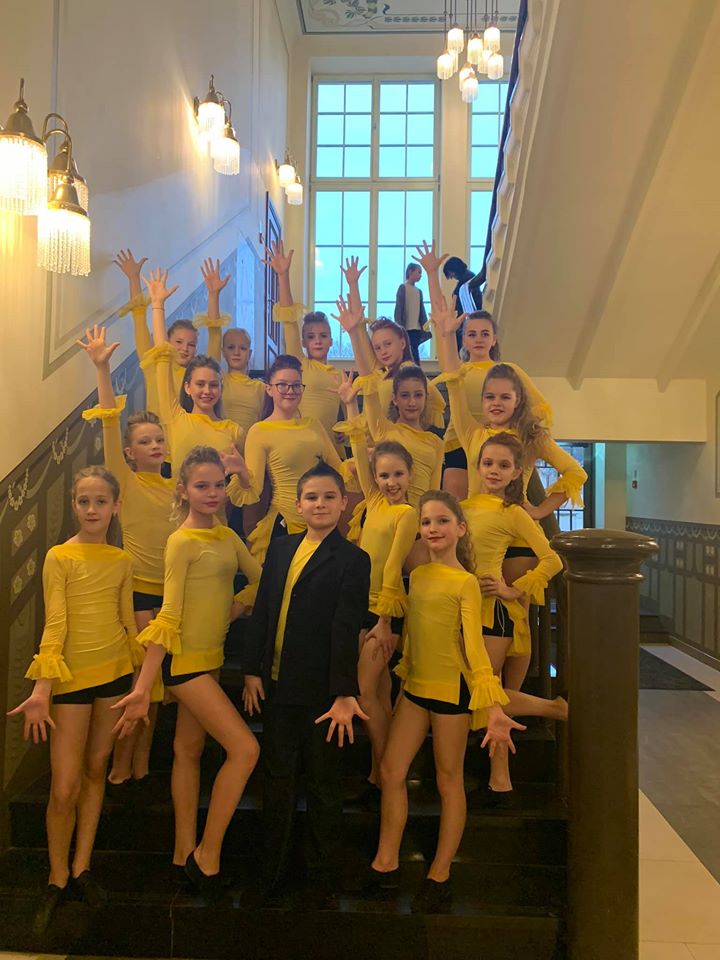 (11-12 gadi)“No More” – 2. pakāpes laureāti Grupa Grace (13-14 gadi)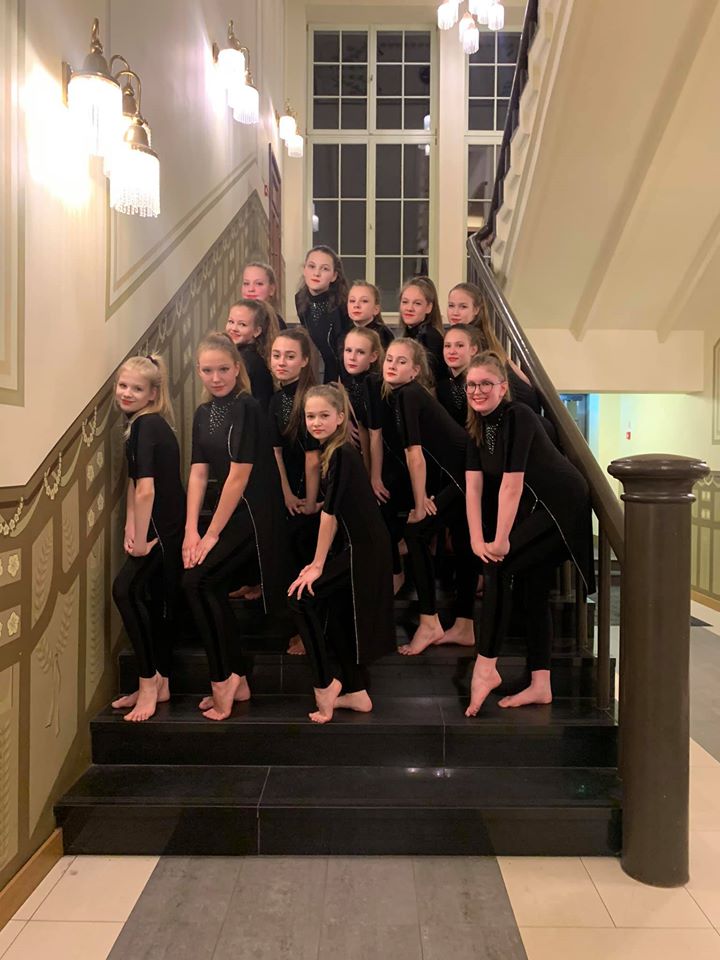 “Underground” – 1. pakāpes laureāti22. februāris - Starptautiskais Jauno izpildītāju konkurss “Sapņi piepildās 2020”, Daugavpils :  Grupa Rainbow (7 gadi)«Хорошее настроение» Vieta 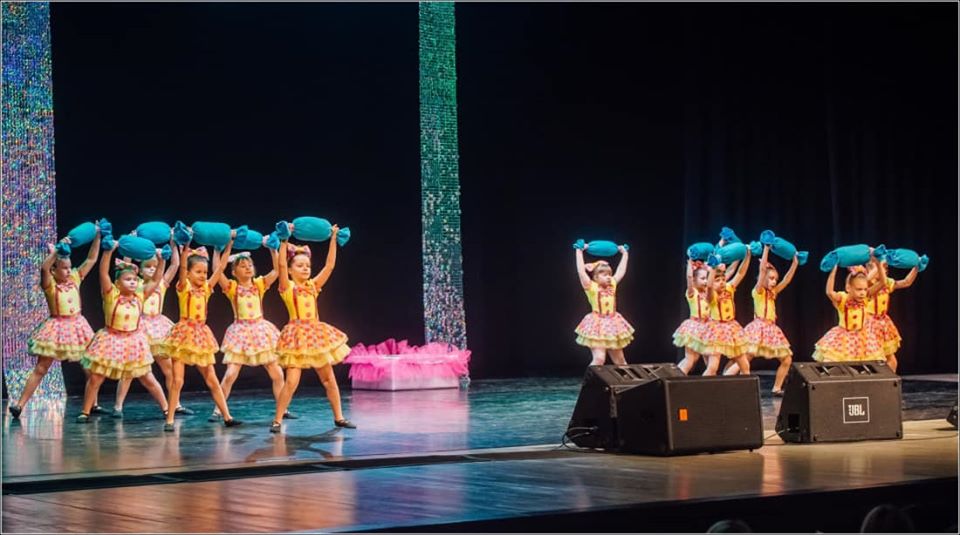 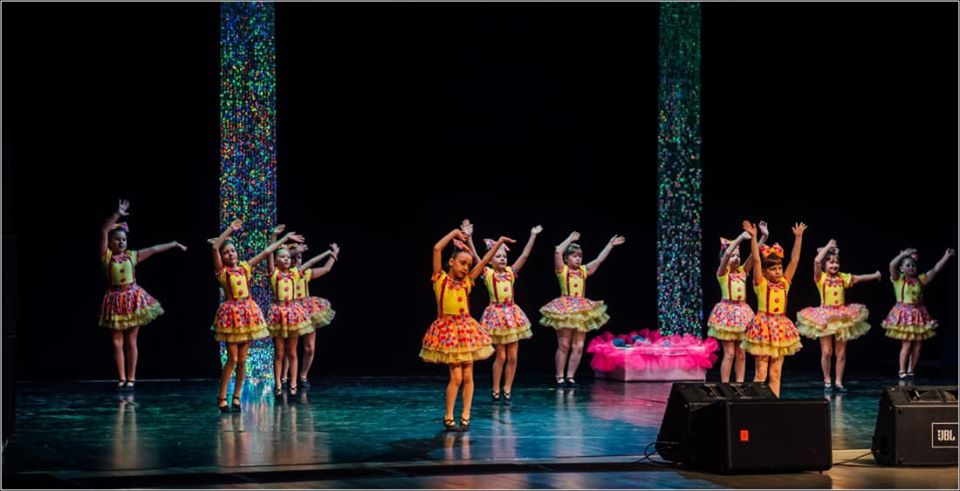 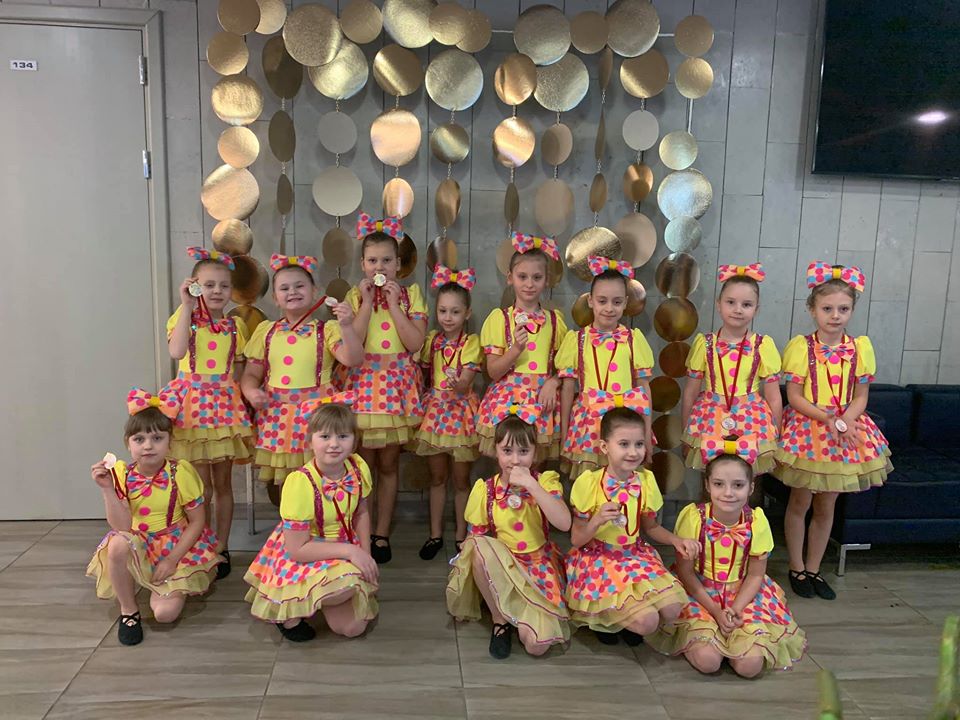 Grupa Sunshine (8-9 gadi) “Secrets of Africa”Vieta 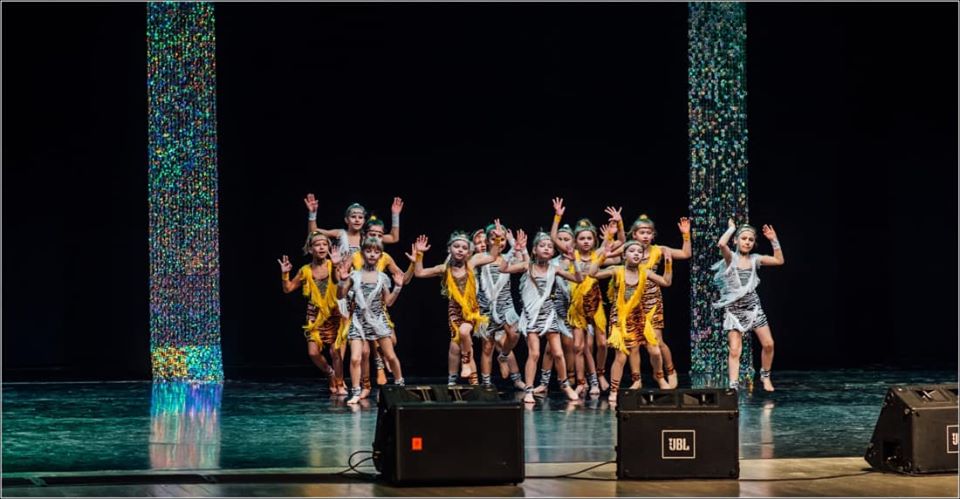 	Grupa Starlight (9-10 gadi)“Dancing Puzzle”Vieta 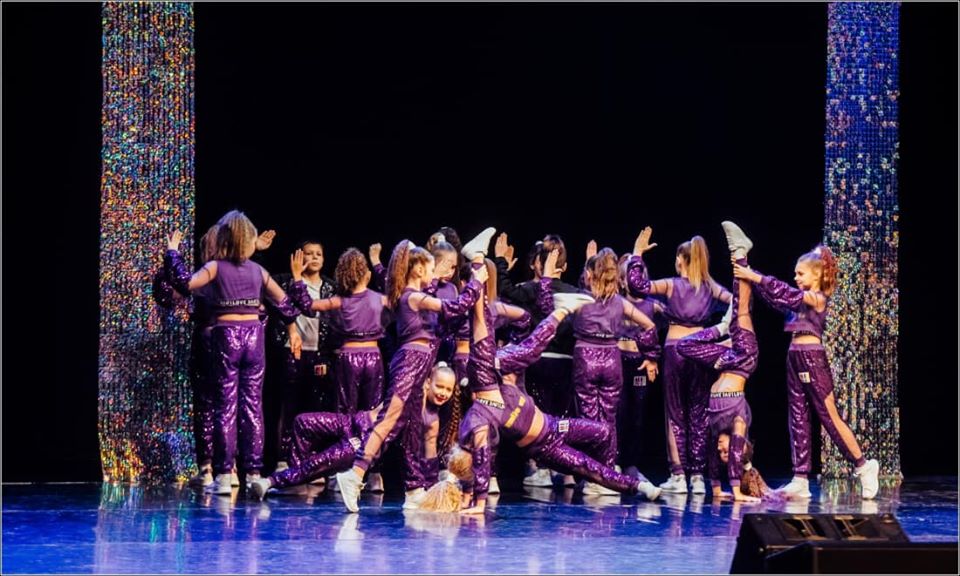 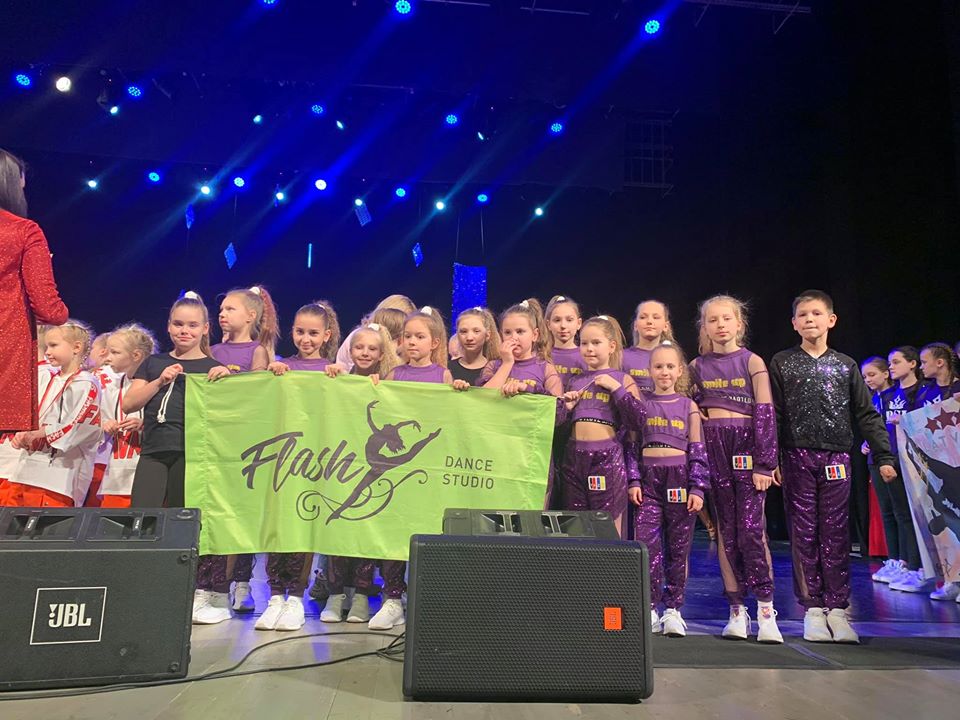 Grupa Sky  (11-12 gadi)“Two Kingdoms”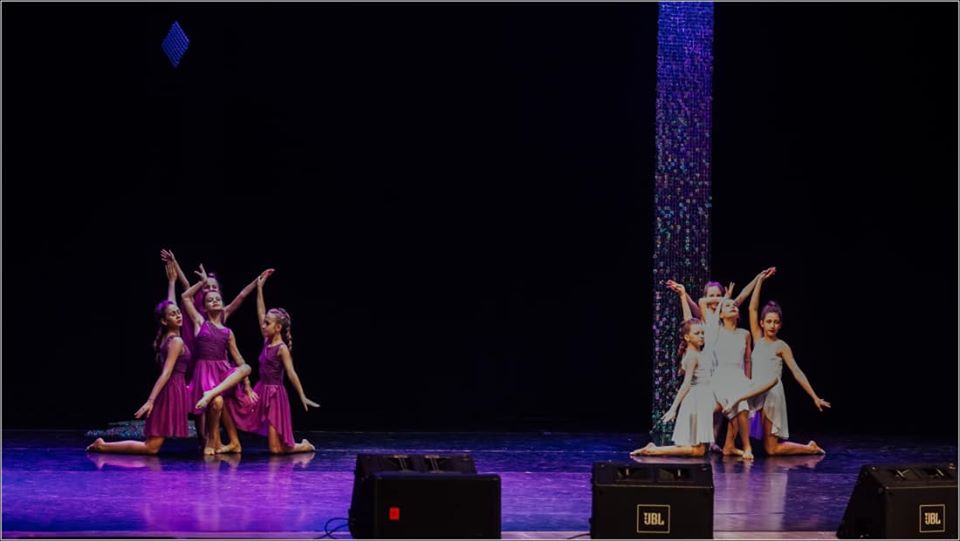 Vieta “At the Airport”1.vieta 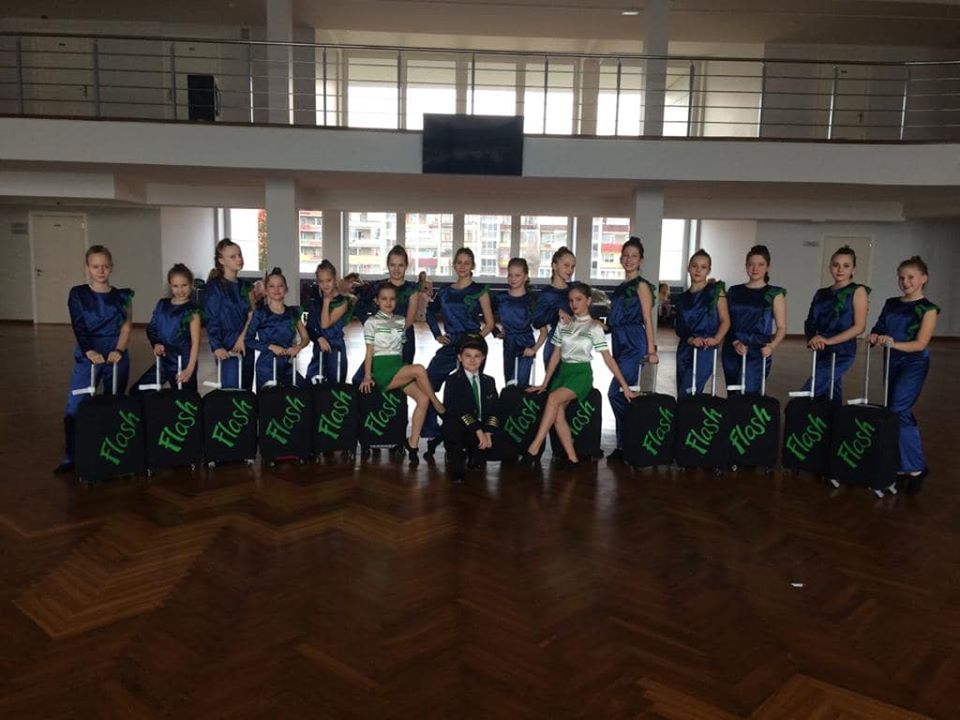  Grupa Grace (13-14 gadi)“Путь к мечте”Konkursa Grand Prix uzvārētāji nominācijā ESTRĀDES DEJA !!! 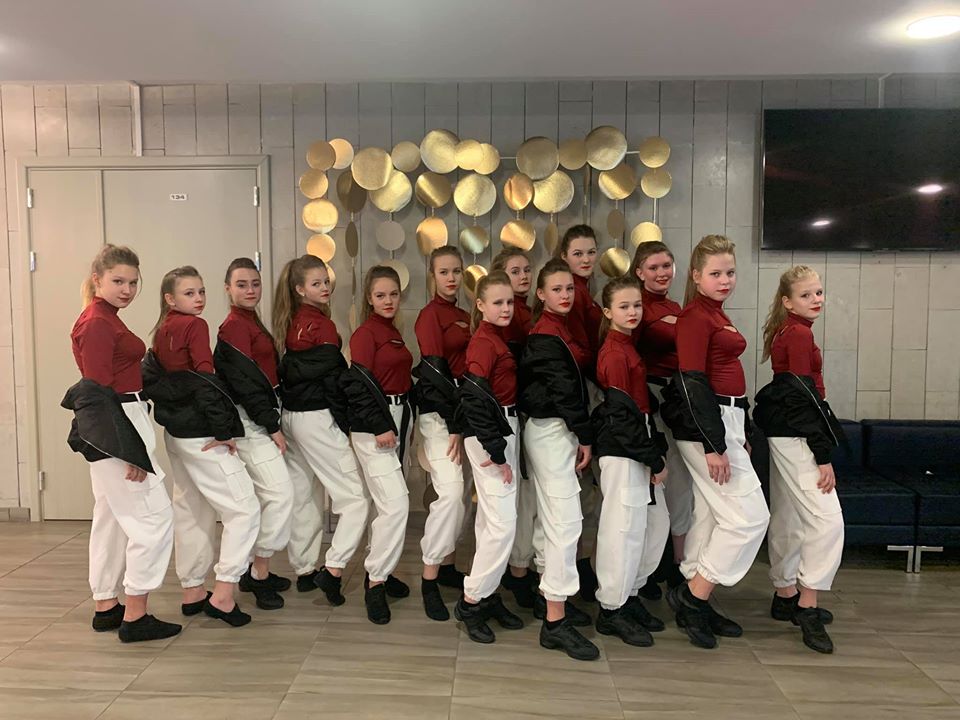 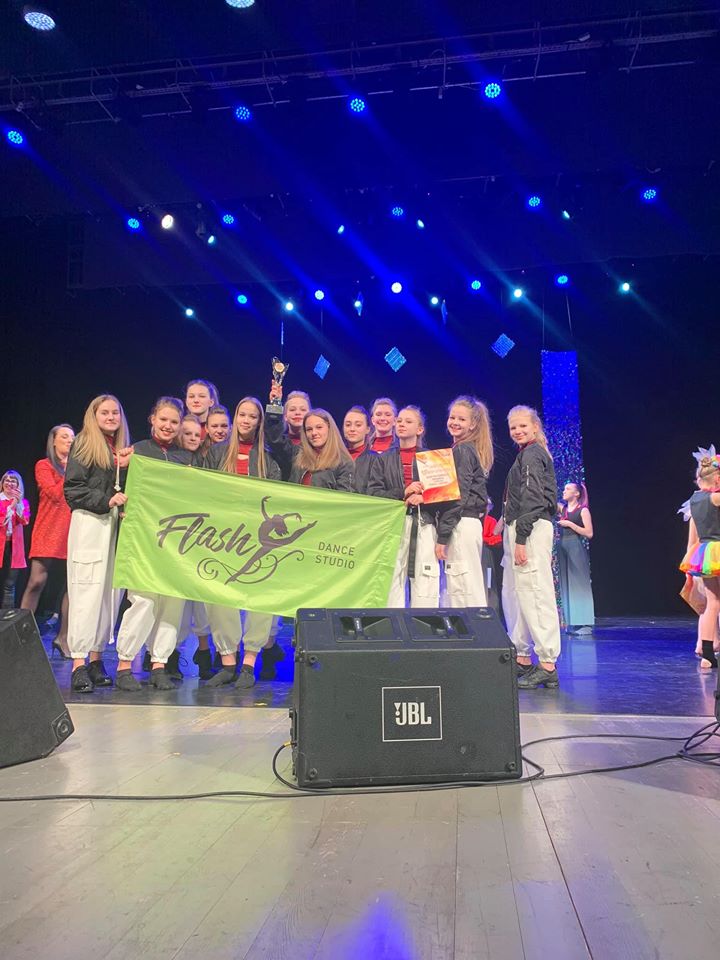 